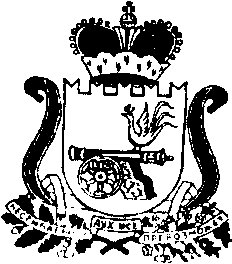 АДМИНИСТРАЦИЯ МУНИЦИПАЛЬНОГО ОБРАЗОВАНИЯ «КАРДЫМОВСКИЙ РАЙОН» СМОЛЕНСКОЙ ОБЛАСТИП О С Т А Н О В Л Е Н И Еот 24.12.2021   № 00613О создании комиссии по проведению открытого конкурса на право получения свидетельства об осуществлении перевозок по муниципальным маршрутам регулярных перевозок на территории муниципального образования «Кардымовский район» Смоленской областиРуководствуясь частью 2 статьи 21 Федерального закона от 13.07.2015 года    № 220 «Об организации регулярных перевозок пассажиров и багажа автомобильным транспортом и городским наземным электрическим транспортом в Российской Федерации и о внесении изменений в отдельные законодательные акты Российской Федерации», в соответствии с Положением о порядке проведения открытого конкурса на право получения свидетельства об осуществлении перевозок по муниципальным маршрутам регулярных перевозок в границах муниципального образования «Кардымовский район» Смоленской области и документации по проведению открытого конкурса, утвержденным постановлением Администрации муниципального образования «Кардымовский район» Смоленской области от 29.11.2021 года № 00552, Администрация муниципального образования «Кардымовский район» Смоленской областип о с т а н о в л я е т:Создать комиссию по проведению открытого конкурса на право получения свидетельства об осуществлении перевозок по муниципальным маршрутам регулярных перевозок на территории муниципального образования «Кардымовский район» Смоленской области (далее – комиссия) в следующем составе:Сектору информационных технологий Администрации муниципального образования «Кардымовский район» Смоленской области (Т.П. Бутылкина) разместить настоящее постановление на официальном сайте Администрации муниципального образования «Кардымовский район» Смоленской области в сети «Интернет».Тарасов Дмитрий Владимирович- заместитель Главы муниципального образования «Кардымовский район» Смоленской области, председатель комиссии;Дацко Дмитрий Сергеевич- заместитель Главы муниципального образования «Кардымовский район» Смоленской области, заместитель председателя комиссии;Шляхтурова Валентина Сергеевна- главный специалист - муниципальный жилищный инспектор отдела строительства, ЖКХ, транспорта, связи Администрации муниципального образования «Кардымовский район» Смоленской области, секретарь комиссии.Члены комиссии:Воронцова Ирина Владимировна- начальник отдела строительства, ЖКХ, транспорта, связи Администрации муниципального образования «Кардымовский район» Смоленской области;Паршина Ирина Борисовна- ведущий специалист отдела экономики, инвестиций и имущественных отношений Администрации муниципального образования «Кардымовский район» Смоленской области;Языкова Анжела Викторовна- начальник отдела экономики, инвестиций и имущественных отношений Администрации муниципального образования «Кардымовский район» Смоленской области.Глава муниципального образования «Кардымовский район» Смоленской областиП.П. Никитенков